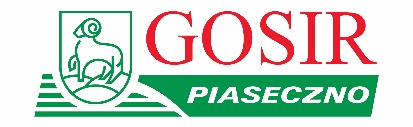 Lista uczestników zajęć sportowych na obiekcie otwartym
 GOSiR Piaseczno podczas epidemii ( od 04.05.20. )Nazwa obiektu:   ………………………………………………………Nazwa użytkownika / grupa/rocznik :    …..…………………….…………………………			                                ……………………………………………..
 						czytelny podpis trenera / opiekuna.DataGodziny (od/do)Lp.Imię i nazwisko uczestnika / zawodnika.123456.123456.123456